                                                APPLICATION FOR THE POST OF ASSOCIATE PROFESSOR   MEGALA SARAVANAN                                                          PERSONAL SUMMARYAn experienced head teacher with over 15 years of experience in providing the vision and leadership required to ensure a high quality of education for pupils. Having a proven track record of successfully managing resources and staff to improve educational services, thereby providing pupils and teachers with the best environment to achieve their full potential. CAREER HISTORY In College Level Excel Engineering College, KomarapalayamHOD                           April 2010 - PresentSri  Vasavi  College of Education, Erode.HOD                      June 2008 - April 2010Selvam Arts & Science College, Namakkal.Lecturer                     June 2007 - May2008Softskill Trainer    GTT ,BARCLAYS,CAPEGEMINIWorking in partnership with pupils, staff, parents, governors and to develop a rich and creative curriculum which meets the learning needs of all.Duties: Involved in the recruitment and selection of teaching and support staff.Planning, managing and monitoring the curriculum within the agreed budget.Setting appropriate targets for the improvement of school performance.                                           ACADEMIC QUALIFICATIONS(Ph.D) English                       Batch 2009Dravidian university (waiting for Viva)M.Phil English                        Mar 2009Periyar UniversityM.A. English                         May 2006Annamalai UniversityB.Sc. Chemistry                   April 1999Madras UniversityADDITIONAL QUALIFICATIONM.A. Hindi                           Sep 1997Allahabad UniversityB.Ed. Hindi                           Sep 1994Allahabad UniversityM.A. Hindi                           Dec 2005Pondicherry UniversityESOL Entry Level Certificate(A2)  2013University Of CambridgeKEY STRENGTHS Strategic planning Curriculum development Leadership and staff training Flexibility Project management Decision makingPREVIOUS CAREER HISTORYIn School level Cluny Mat.Hr.Sec.School,Salem.Teacher                        June 2006 - April 2007     VertiVikas Hr.Sec.School,Keeranoor,Mallur,Nammakkal Teacher                        June 2004 - May 2006 Montford A.I.Hr.Sec.School,YercaudTeacher                      June 2003 - April 2004Sri Rathnaa English School-Mat.wing,Nethimedu,SalemTeacher                        Jan 2000 - April 2003Provided professional leadership and management for the school. Strove hard to promote the aims of the school through the implementation of the policies.Duties:Focused on pupils’ achievement, using data and benchmarks to monitor their progress. Ensured that the progress of the pupils of the school is monitored and recorded.Encouraged good behaviour from pupils. Arranged for parents to be given regular information about the school curriculum.RESEARCH PAPER TITLE“Loveless lives of women”- Kamala Das Indian literature & Poetry. PAPER PUBLISHEDTitle “American popular music” in IAAC Bharathiar University-2010. SKILL SET“Soft Skill trainer for MBA II year and CSE Final Year” “Communication Skill trainer for MBA I Year & Engineering –I year “ACHIEVEMENTSParticipated in IAAC sponsored national level Conference on “ Indo American Literature” organized by Bharathiar University, CoimbatoreParticipated in “Faculty Development Programs” organized by Excel group of Institution, Komarapalayam.“Awareness camp Organizer” for B.Ed Students at Kombaniputur organized by Sri Vasavi College of Education, Erode PERSONAL DETAILSD.O.B		:	11.03.1979.Gender		:	FemaleMarital Status	:	MarriedChildren          :           OneJob Seeker First Name / CV No: 1826052Click to send CV No & get contact details of candidate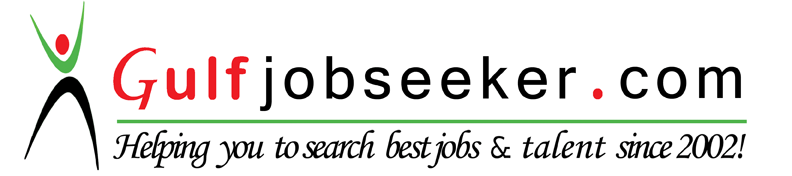 